МБУДО ДШИ Предгорного округаПлан дистанционной работы преподавателя Ковалева С.В.На III четверть 2021-2022 учебного годаПо дополнительной предпрофессиональной программе в области изобразительного искусства «Живопись»По учебному предмету «Композиция станковая» для 3 ДПП-5 классаНа 3 четверть 2021 – 2022 учебный год.№Дата Тема Материал Цели и задачи103.12.2022Исполнение мини-серии (диптих, триптих) графических композиций на историческую тематику.По выбору Цель: изучение возможностей создания композиции способами:совмещение разновременных событий;совмещение переднего и дальнего планов (наплывы);сочетание разнонаправленного движения;совмещение фигур и групп, переданных в разных ракурсах (наслаивание). Задача: укрепление навыков отбора материала для развития темы композиции, приобретение опыта работы над серией композиций, связанных общностью темы, формата, техники, стилистики исполнения; изучение роли детали в утверждении достоверности изображения.Предлагаемое аудиторное задание: Выполнение композиционных зарисовок групп людей с натуры при различном освещении.Выбор темы и сюжета для разработки композиции.Исполнение мини-серии в материале. Задание для самостоятельной работы: копирование произведений мастеров с целью выявления композиционных схем.контроль усвоения учебного материала 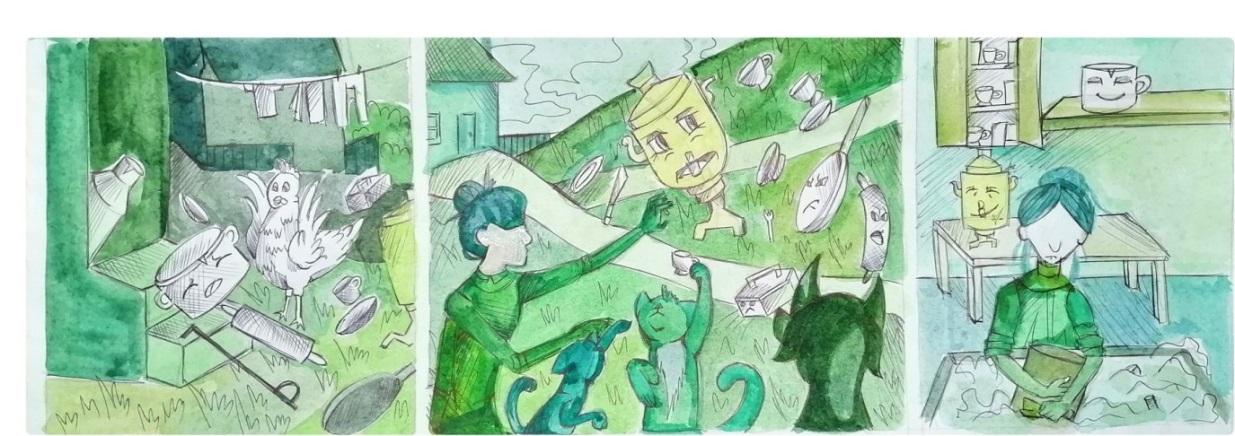 Для дифференцированного контроля за усвоение учебного материала и  выполнением заданий рекомендуется : сфотографировать законченные зарисовки и рисунок  с обязательной подписью фамилии и имени (полностью)  автора-ребенка, фото отправить на электронную почту:  SVcow23@mail.ru  либо на WhatsApp  по номеру 8(928)634-70-41, если нет электронной почты . Фотографии работ необходимо отправлять сразу по окончанию учебного занятия, согласно расписанию.контроль усвоения учебного материала Для дифференцированного контроля за усвоение учебного материала и  выполнением заданий рекомендуется : сфотографировать законченные зарисовки и рисунок  с обязательной подписью фамилии и имени (полностью)  автора-ребенка, фото отправить на электронную почту:  SVcow23@mail.ru  либо на WhatsApp  по номеру 8(928)634-70-41, если нет электронной почты . Фотографии работ необходимо отправлять сразу по окончанию учебного занятия, согласно расписанию.контроль усвоения учебного материала Для дифференцированного контроля за усвоение учебного материала и  выполнением заданий рекомендуется : сфотографировать законченные зарисовки и рисунок  с обязательной подписью фамилии и имени (полностью)  автора-ребенка, фото отправить на электронную почту:  SVcow23@mail.ru  либо на WhatsApp  по номеру 8(928)634-70-41, если нет электронной почты . Фотографии работ необходимо отправлять сразу по окончанию учебного занятия, согласно расписанию.контроль усвоения учебного материала Для дифференцированного контроля за усвоение учебного материала и  выполнением заданий рекомендуется : сфотографировать законченные зарисовки и рисунок  с обязательной подписью фамилии и имени (полностью)  автора-ребенка, фото отправить на электронную почту:  SVcow23@mail.ru  либо на WhatsApp  по номеру 8(928)634-70-41, если нет электронной почты . Фотографии работ необходимо отправлять сразу по окончанию учебного занятия, согласно расписанию.контроль усвоения учебного материала Для дифференцированного контроля за усвоение учебного материала и  выполнением заданий рекомендуется : сфотографировать законченные зарисовки и рисунок  с обязательной подписью фамилии и имени (полностью)  автора-ребенка, фото отправить на электронную почту:  SVcow23@mail.ru  либо на WhatsApp  по номеру 8(928)634-70-41, если нет электронной почты . Фотографии работ необходимо отправлять сразу по окончанию учебного занятия, согласно расписанию.217.12.2022Исполнение мини-серии (диптих, триптих) графических композиций на историческую тематику.По выбору Цель: изучение возможностей создания композиции способами:совмещение разновременных событий;совмещение переднего и дальнего планов (наплывы);сочетание разнонаправленного движения;совмещение фигур и групп, переданных в разных ракурсах (наслаивание). Задача: укрепление навыков отбора материала для развития темы композиции, приобретение опыта работы над серией композиций, связанных общностью темы, формата, техники, стилистики исполнения; изучение роли детали в утверждении достоверности изображения.Предлагаемое аудиторное задание: Выполнение композиционных зарисовок групп людей с натуры при различном освещении.Выбор темы и сюжета для разработки композиции.Исполнение мини-серии в материале. Задание для самостоятельной работы: копирование произведений мастеров с целью выявления композиционных схем.Ход урокаХод урокаХод урокаХод урокаХод урока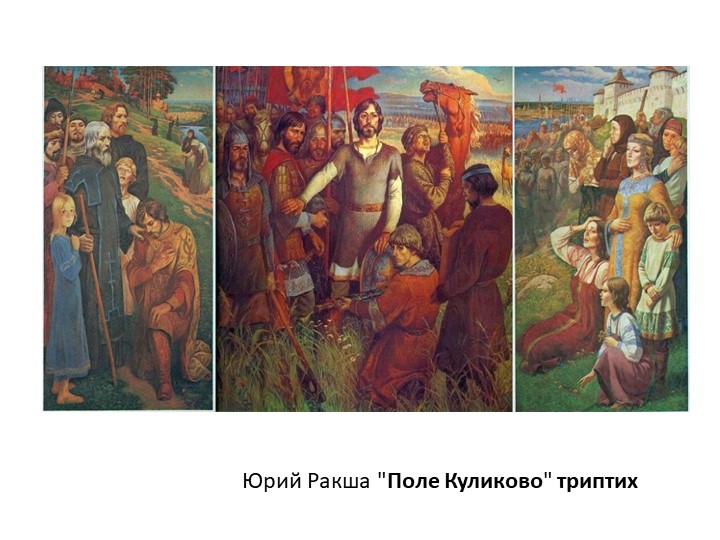 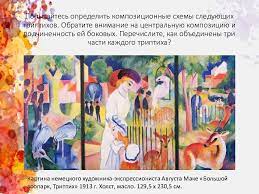 контроль усвоения учебного материала Для дифференцированного контроля за усвоение учебного материала и  выполнением заданий рекомендуется : сфотографировать законченные зарисовки и рисунок  с обязательной подписью фамилии и имени (полностью)  автора-ребенка, фото отправить на электронную почту:  SVcow23@mail.ru  либо на WhatsApp  по номеру 8(928)634-70-41, если нет электронной почты . Фотографии работ необходимо отправлять сразу по окончанию учебного занятия, согласно расписанию.контроль усвоения учебного материала Для дифференцированного контроля за усвоение учебного материала и  выполнением заданий рекомендуется : сфотографировать законченные зарисовки и рисунок  с обязательной подписью фамилии и имени (полностью)  автора-ребенка, фото отправить на электронную почту:  SVcow23@mail.ru  либо на WhatsApp  по номеру 8(928)634-70-41, если нет электронной почты . Фотографии работ необходимо отправлять сразу по окончанию учебного занятия, согласно расписанию.контроль усвоения учебного материала Для дифференцированного контроля за усвоение учебного материала и  выполнением заданий рекомендуется : сфотографировать законченные зарисовки и рисунок  с обязательной подписью фамилии и имени (полностью)  автора-ребенка, фото отправить на электронную почту:  SVcow23@mail.ru  либо на WhatsApp  по номеру 8(928)634-70-41, если нет электронной почты . Фотографии работ необходимо отправлять сразу по окончанию учебного занятия, согласно расписанию.контроль усвоения учебного материала Для дифференцированного контроля за усвоение учебного материала и  выполнением заданий рекомендуется : сфотографировать законченные зарисовки и рисунок  с обязательной подписью фамилии и имени (полностью)  автора-ребенка, фото отправить на электронную почту:  SVcow23@mail.ru  либо на WhatsApp  по номеру 8(928)634-70-41, если нет электронной почты . Фотографии работ необходимо отправлять сразу по окончанию учебного занятия, согласно расписанию.контроль усвоения учебного материала Для дифференцированного контроля за усвоение учебного материала и  выполнением заданий рекомендуется : сфотографировать законченные зарисовки и рисунок  с обязательной подписью фамилии и имени (полностью)  автора-ребенка, фото отправить на электронную почту:  SVcow23@mail.ru  либо на WhatsApp  по номеру 8(928)634-70-41, если нет электронной почты . Фотографии работ необходимо отправлять сразу по окончанию учебного занятия, согласно расписанию.